Voorstel artikel april 2019Thema: Tuinieren zonder pesticiden. Dat doe je zo!Korte versieGezonder tuinieren zonder pesticiden? Dat doe je zo!Onkruid in je tuin, tussen de voegen van het terras of het wandelpad in de tuin? We grijpen soms nogal gemakkelijk naar pesticiden. Deze zijn schadelijk voor mens en milieu. Veel producten kan je intussen niet meer kopen en sommige mag je binnenkort ook helemaal niet meer gebruiken, zelfs al heb je nog resten staan.Maak er deze lente eindelijk komaf mee! Breng de pesticiden die je nog hebt binnen in het containerpark en ga aan de slag met de tips en tricks op www.zonderisgezonder.be/bestrijdingsgids/.Uitgebreide versieTuinieren zonder pesticiden? Dat doe je zo!Ongewenste dieren of planten in de tuin bestrijden? Je terras of oprit schoon houden? Nee, daar heb je eigenlijk geen pesticiden voor nodig.Pesticiden zijn slecht voor onze gezondheid en het milieu rondom ons. Er zijn meer dan voldoende andere manieren voor handen. Deze vind je allemaal terug op www.mijngifvrijetuin.be.Snel aan de slag? Volg deze 4 vuistregels:1. Niet elke plant is onkruidDoor de natuur hier en daar zijn gang te laten gaan in je tuin help je bijen en andere nuttige insecten. Zo trek je ook natuurlijke vijanden aan voor bijvoorbeeld bladluizen of slakken.2. Verhard zo weinig mogelijkMet een goed ontwerp voor de (her)aanleg van je tuin leg je de basis voor een gemakkelijk onderhoud.3. Plant de juiste plant op de juiste plaatsAls je planten kiest die het goed zullen doen op de plek waar je ze wil planten (zon/schaduw, voedselrijk/voedselarm, droog/vochtig, …), dan krijg je minder problemen met ziektes en plagen. Je planten zullen beter en voller groeien. Plant bodembedekkers aan of werk met boomschors om open bodem te vermijden, want hier zullen anders heel snel ongewenste plantjes beginnen groeien.4. Gebruik alternatievenVeeg en borstel je oprit of terras regelmatig. Branden werkt ook goed als er al (kiem)plantjes staan.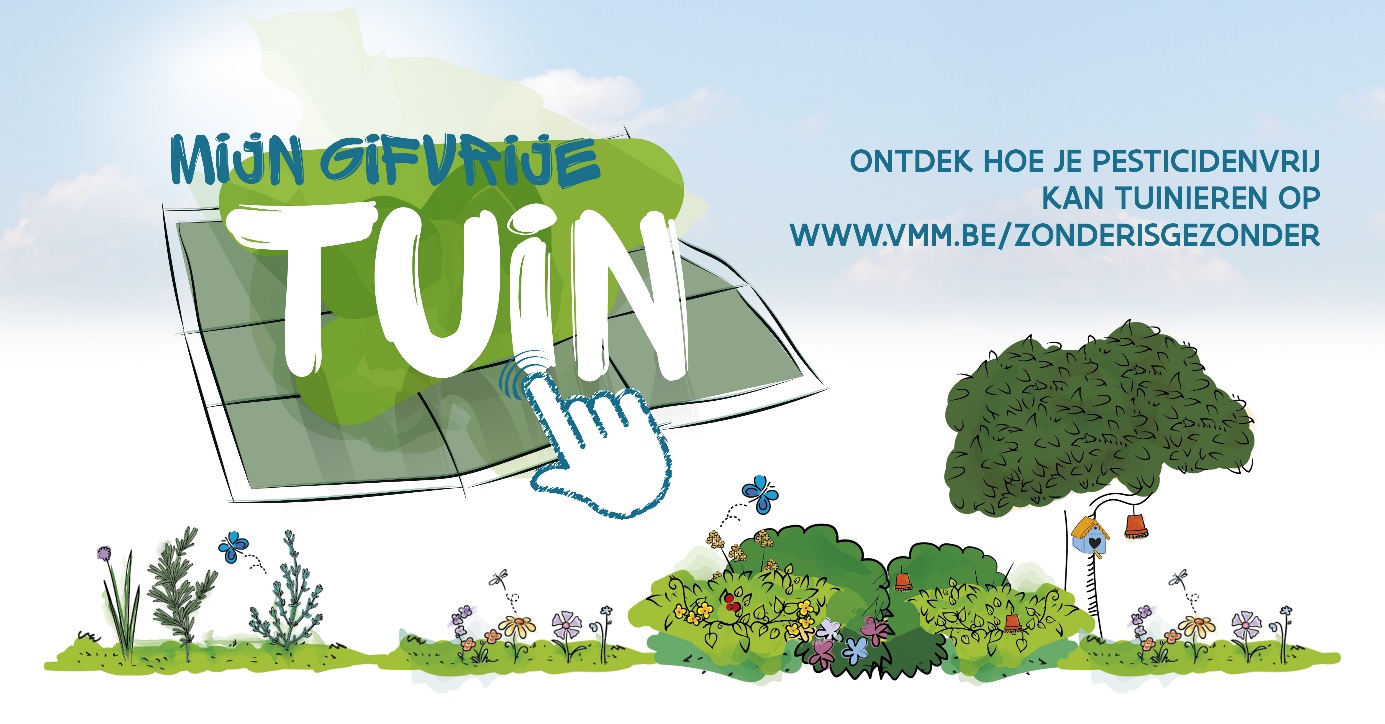 